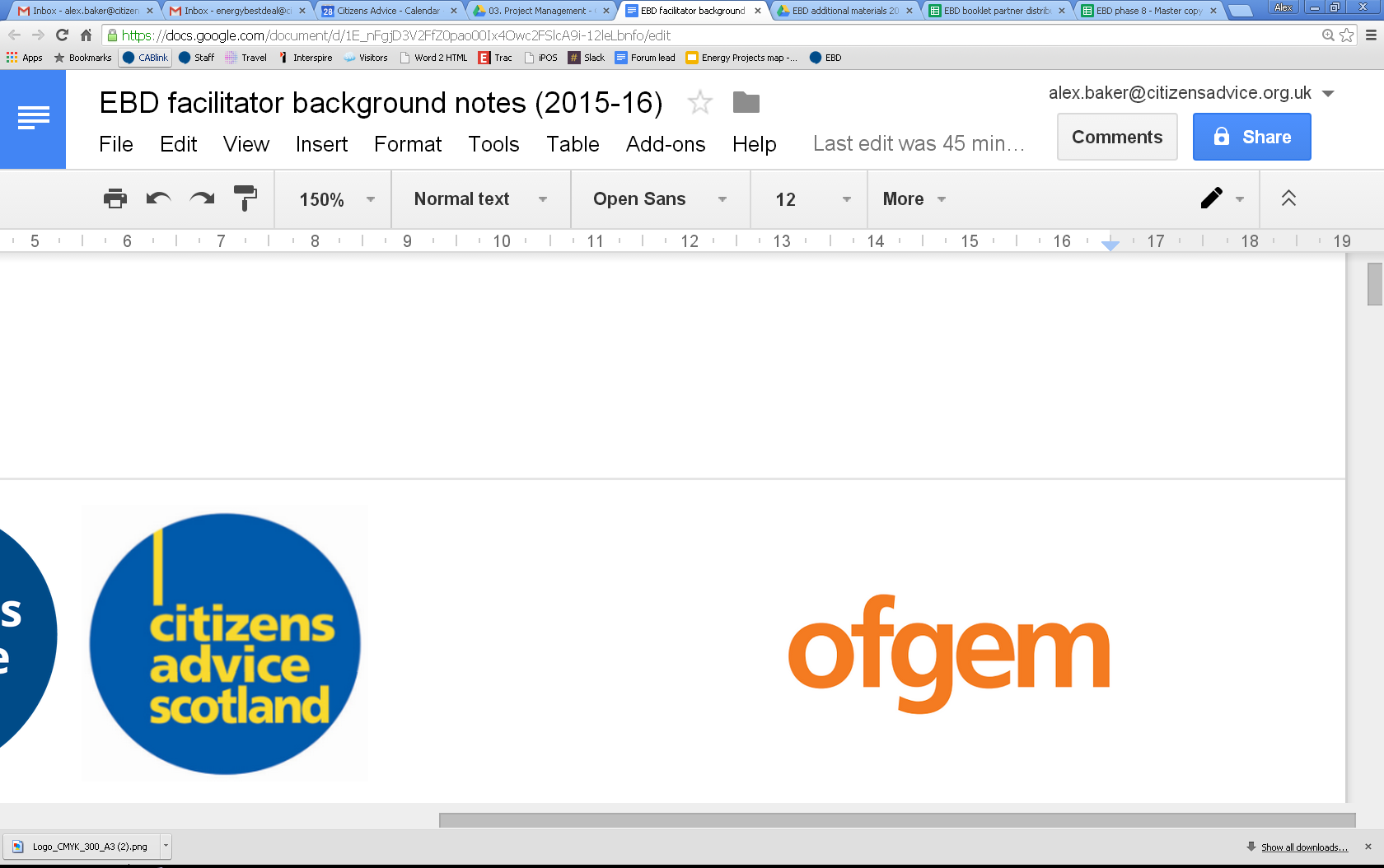 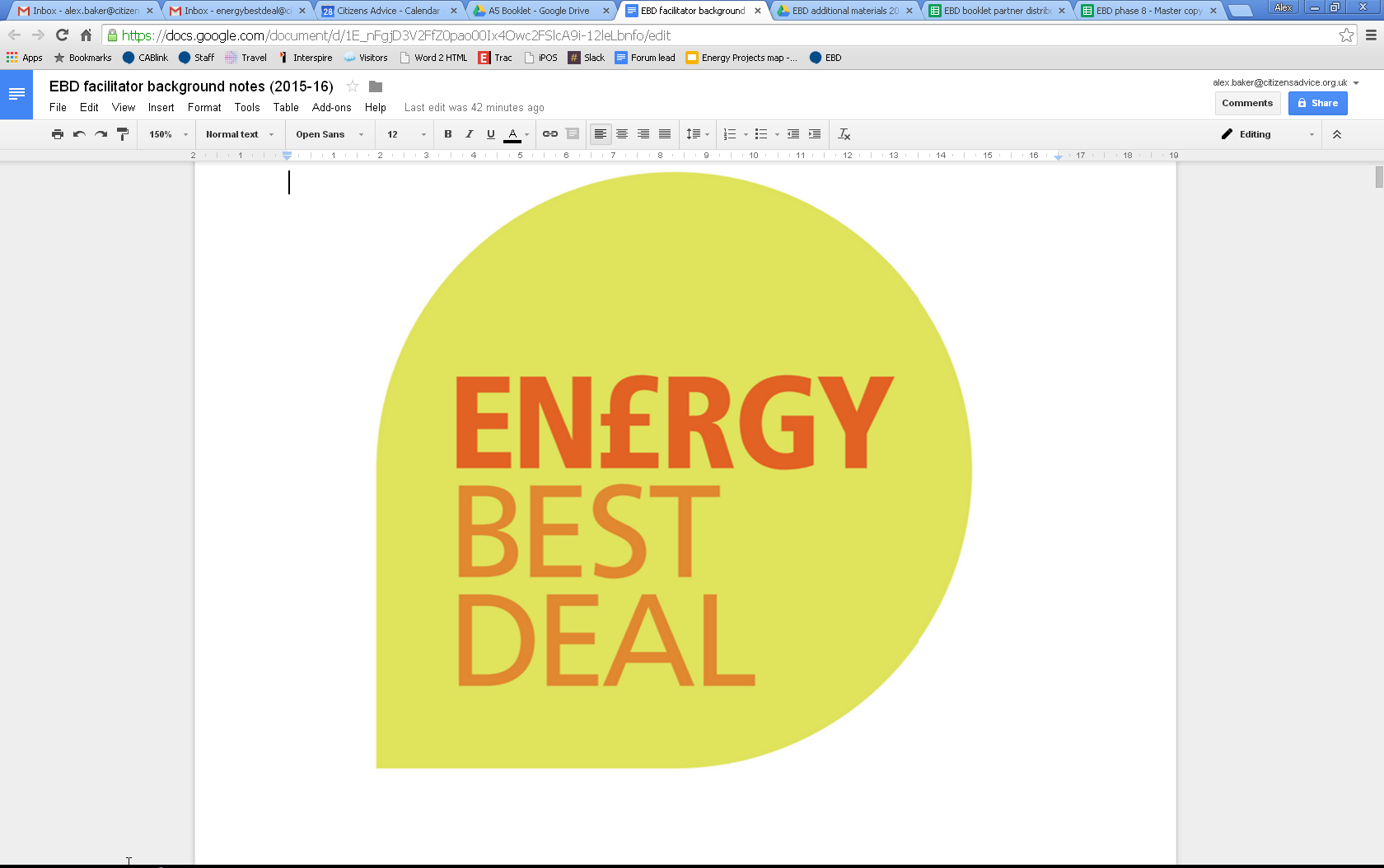 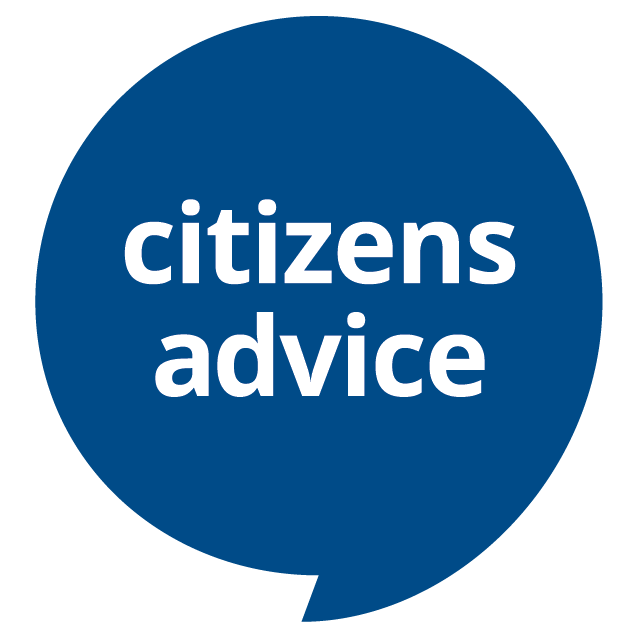 It should take you 5 - 10 minutes to complete.  Please answer each question in the order shown.It is important that you provide honest and thoughtful responses.  This helps ensure that the research leads to an improved service for you, and for other consumers.Please be assured that your responses will be completely anonymous; we will not analyse results on an individual basis.Date of session: . . . . . . . . . . . . . . . . . . . 1	Apart from when moving house, have you ever changed your gas or electricity supplier?No………….….                  Yes, once………….                 Yes, more than once………               2a	Have you ever switched to a different tariff with the same supplier?Yes………….….                  No………….                           Don’t know………2b	If not, what was the main reason you had not switched supplier: I wasn't sure how to find the best deals. I was happy that my current supplier was giving me a good deal. I was worried about disruption and hassle of changing supplier.Any other reason, please state ………………………………………………………………… 3	In winter, is your home warm enough?Yes..................................................................................................No, because I switch the heating off or turn it down to save moneyNo, because the heating system or insulation is not good enough4	In winter would you say your fuel bills are:Impossible to manage – I am already in debt with my fuel bills.......A financial strain – sometimes I have to switch the heating off or not pay my energy bill so that I can afford other household bills......A worry, but I’m able to manage without skimping on other important household bills ....................................................................................Not a problem.......................................................................................This questionnaire asks for your views about the information and advice you have received and about your situation.5.	As a result of the advice or information I received I now know6.	For each possible action, please indicate how likely you are to do this                                                                              Very        Somewhat       Not            This                                                                              likely       likely                 likely         doesn’tFollowing the EBD session, I expect to:                                                                    apply to me  Look for a better deal on my energy billsApply for a grant to improve the energyefficiency of my home Apply for the warm home discountDo something to save energy at homeSeek further advice or informationShare what I’ve learnt with someone else7      Are  you……………………………………….            Male                   Female   8      How old are you?         40-59………………………………………..9     Do you rent or own your home?        Rent from housing association….                              Own (with or without                                                                                                    Mortgage)……………………         Rent from council …………………….        Rent privately …………………………..                                Other…………………………..       10      To which of these ethnic groups do you consider you belong?         White British                                                         Asian or Asian British               Any other White background		          Black or Black British 	         Mixed                                                                      Chinese                   Any other background   														11a   Which of these descriptions best applies to you current situation? (tick all that applies)                                                                                                                                                           Working full time  ……………………………………………………………………………..         Working part time  …………………………………………………………………………….         Retired  ……………………………………………………………………………………………..        Unemployed  ……………………………………………………………………………………..        In receipt of Jobseeker’s Allowance (JSA)?  …………………………………………        Long Term Health Condition  ……………………………………………………………..        Disabled  …………………………………………………………………………………………….         In  receipt of Personal Independence Payment (PIP) or Disability Living         Allowance (DLA)  ……………………………………………………………………………….         Carer  ………………………………………………………………………………………………..11b     If you ticked “Carer” above please confirm if:            You are a carer for someone with a long term illness ……………………..             You have or care for children under 5  …………………………………………….            Your have or care for children between 5-16 ………………………………….      12     Please tick the letter which represents your gross household income (shown in weekly, monthly or yearly bands). Gross income is your total income before any tax or National Insurance is deducted.13       Did you find today’s session useful?                         Yes                                    No        How would you rate the presentation skills of the trainer ?             Excellent                    Good                      Acceptable                               Poor14        The materials used during the session were:             Excellent                    Good                      Acceptable                               Poor15        The materials provided to take away are:              Excellent                    Good                      Acceptable                               Poor    16. Please use this box to add any other feedback or comments you would like to make17.  Are you willing to be contacted by our appointed evaluators (Centre for Sustainable Energy) to ask about your views and any actions you’ve taken in follow-up to this Energy Best Deal session? Yes                                  NoIf yes, please fill in your name and telephone number.Name: ………………………………………………………………...................................................................Telephone: ……………………………………….......................................... (Please include area code)These details will only be used to contact you about the Energy Best Deal Campaign.  We will not use them for any other purpose.Section 1: About your situation Section 2: Your views about the effect of advice or informationMore about how to find the best energy deal for meHow to switch my energy supplierThe different ways of paying for    energyHow to deal with problems with my energy supplierMore about  The Warm Home DiscountMore about Priority Services offered by suppliersMore about grants for insulation and heating improvementsMore about benefits and tax creditsAbout how to keep my home warm affordablyMore about how to use myPrepayment meterStrongly agree AgreeNeither agree nor disagreeDisagreeStrongly disagree Doesn’t apply to me Section 3: About you and your household                                                                 Under 20.....................................                         60-79..................................20-39...........................................                         80 or older .........................                                          Weekly                          Monthly                                       Yearly   A                      Less than £150               Less the £600                             Less than £7200   B                         £150 -£250                   £600 - £1000                              £7200 – £12,000   C                        £250 - £375                  £1000 - £1500                            £12,000 - £18,000   D                       £375 - £750                   £1500 - £3000                            £18,000 - £36,000              E                   More than £750              More than £3000                        More than £36,000Section 4: Your views on the quality of the session todaySection 5: Follow-up phone call